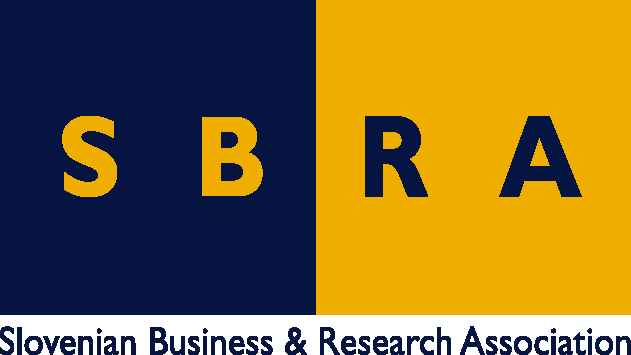 Slovensko gospodarsko in raziskovalno združenje, Bruselj	Občasna informacija članom 39 – 202016. marec  2020Evropska komisija je predstavila strategijo za pomoč industriji pri prehodu na podnebno nevtralnost in na digitalnem področjuEvropska komisija je predstavila strategijo za pomoč evropski industriji pri prehodu na podnebno nevtralnost in na digitalnem področju. Strategija vsebuje ukrepe za podporo akterjem v evropski industriji, vključno z velikimi in malimi podjetji, inovativnimi zagonskimi podjetji, raziskovalnimi centri, ponudniki storitev, dobavitelji in socialnimi partnerji. Namen posebne strategije za mala in srednja podjetja je zmanjšati birokracijo in pomagati evropskim malim in srednjim podjetjem pri poslovanju na enotnem trgu in zunaj njega, dostopu do financiranja ter utiranju poti pri prehodu na digitalno in zeleno Evropo.Strategija za pomoč evropski industriji pri dvojnemu prehodu določa ključne dejavnike industrijske preobrazbe Evrope in predlaga sklop prihodnjih ukrepov. Med njimi so akcijski načrt za intelektualno lastnino, tekoči pregled pravil EU o konkurenci, ukrepe za posodobitev in razogljičenje energijsko intenzivnih industrij, podporo industrijam trajnostne in pametne mobilnosti, spodbujanje energijske učinkovitosti ter zagotavljanje zadostne in stalne oskrbe z nizkoogljično energijo po konkurenčnih cenah.V strategiji za mala in srednja podjetja Evropska komisija obljublja, da bo za krepitev zmogljivosti malih in srednjih podjetij posodobila evropsko podjetniško mrežo s posebnimi svetovalci za trajnostnost. Prav tako bo razširila vozlišča za digitalne inovacije v vseh evropskih regijah, da bi malim in srednjim podjetjem omogočila vključevanje digitalnih inovacij. Koristne informacije:Nova industrijska strategija:https://ec.europa.eu/info/files/commission-communication-new-industrial-strategy-europe_enStrategija za mala in srednja podjetja:https://ec.europa.eu/info/files/commission-communication-sme-strategy-sustainable-and-digital-europe_enPrepoznavanje in odprava ovir za enotni trg:https://ec.europa.eu/info/files/commission-communication-identifying-and-addressing-barriers-single-market_en Akcijski načrt za boljše izvajanje in uveljavljanje pravil enotnega trga:https://ec.europa.eu/info/files/commission-communication-long-term-action-plan-better-implementation-and-enforcement-single-market-rules_enPripravila:Darja Kocbek